pa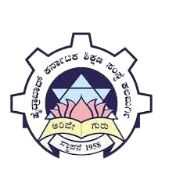 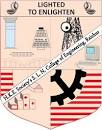 HKE Society’s SLN College of EngineeringDepartment of Electronics and Communications Engineering                              Date: 18-08-2023Report onStudents visit to GTTC Kadechur, Yadgir40 students of the department of E&CE along with 8 faculty members visited “Government Tool Room and Training Center” on 17-08-2023. Students along with staff members got chance to see various laboratories like PLC Lab, IOT Lab, Manufacturing Automation Lab, CNC Lab, Electrical Lab, English Language Lab, etc.Faculty of GTTC explained lab facilities available and demonstrated various experimental setups.The visit helped students in learning about latest industrial standard lab setups and will enable them to make decision on  taking up internship.The visit was coordinated by Dr Vishwanath P, HOD E&CE and Principal of GTTC Kadechur, Yadgir.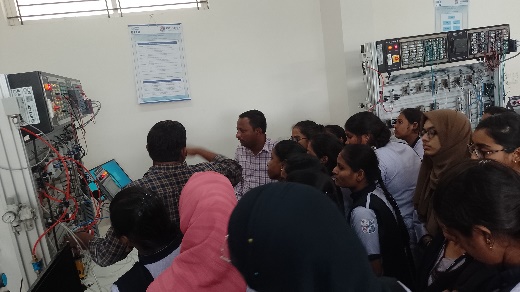 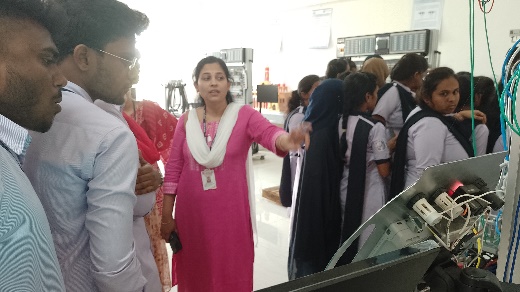 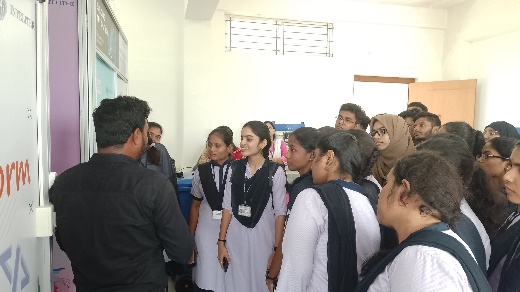 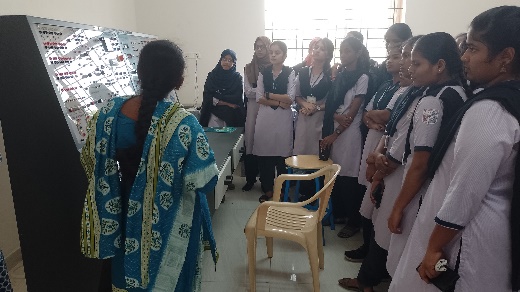 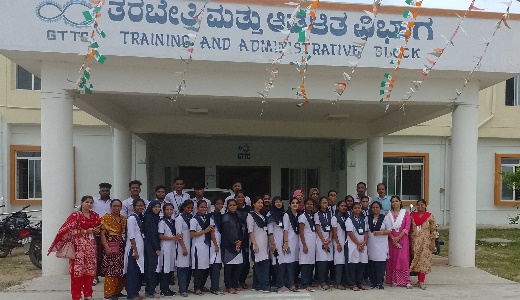 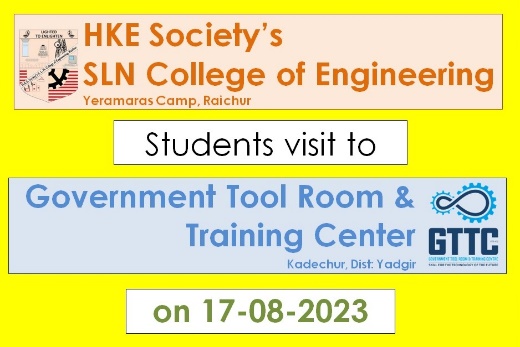 